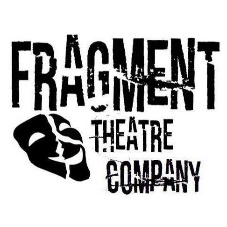 Rehearsal Schedule 	Friday 12th – Friday 19th May 2017DateTimeRoomPurposeWho’s NeededFri 12th May10am-3pmJUN0005Full Run with MarkEveryoneSun 14th May1pm-wheneverEmily and Roxy’s HouseProps/Cake dayEveryoneMon 15th May10am-9pm10am-6pm – JUN00056pm-9pm – MB2601Full Runs and perfectingEveryoneTues 16th May10am-9pm10am-1pm – JUN00052.30pm-6pm – JUN00056pm-9pm – MB2601Full Runs and perfectingEveryoneWeds 17th May10am-9pm10am-6pm – JUN00036pm-9pm – MB2601Full runs and perfectingEveryoneThurs 18th May9am-1pmLPAC AuditoriumTech DayEveryoneFri 19th May9am-10pmLPAC AuditoriumShow DayEveryone